Australian Capital TerritoryPublic Roads (Gungahlin) Declaration 2021R2/21Notifiable instrument NI2021–80made under the  Public Roads Act 1902, s 18 (Lands reserved as roads may be declared public roads)1	Name of instrumentThis instrument is the Public Roads (Gungahlin) Declaration 2021.2	Commencement This instrument commences on the day after its notification day.3	Opening of roadsI declare the areas identified in schedule 1 and schedule 2 by grey shading to be public roads.Jeffrey Brown
Delegate of the Minister for Planning and Land Management2 February 2021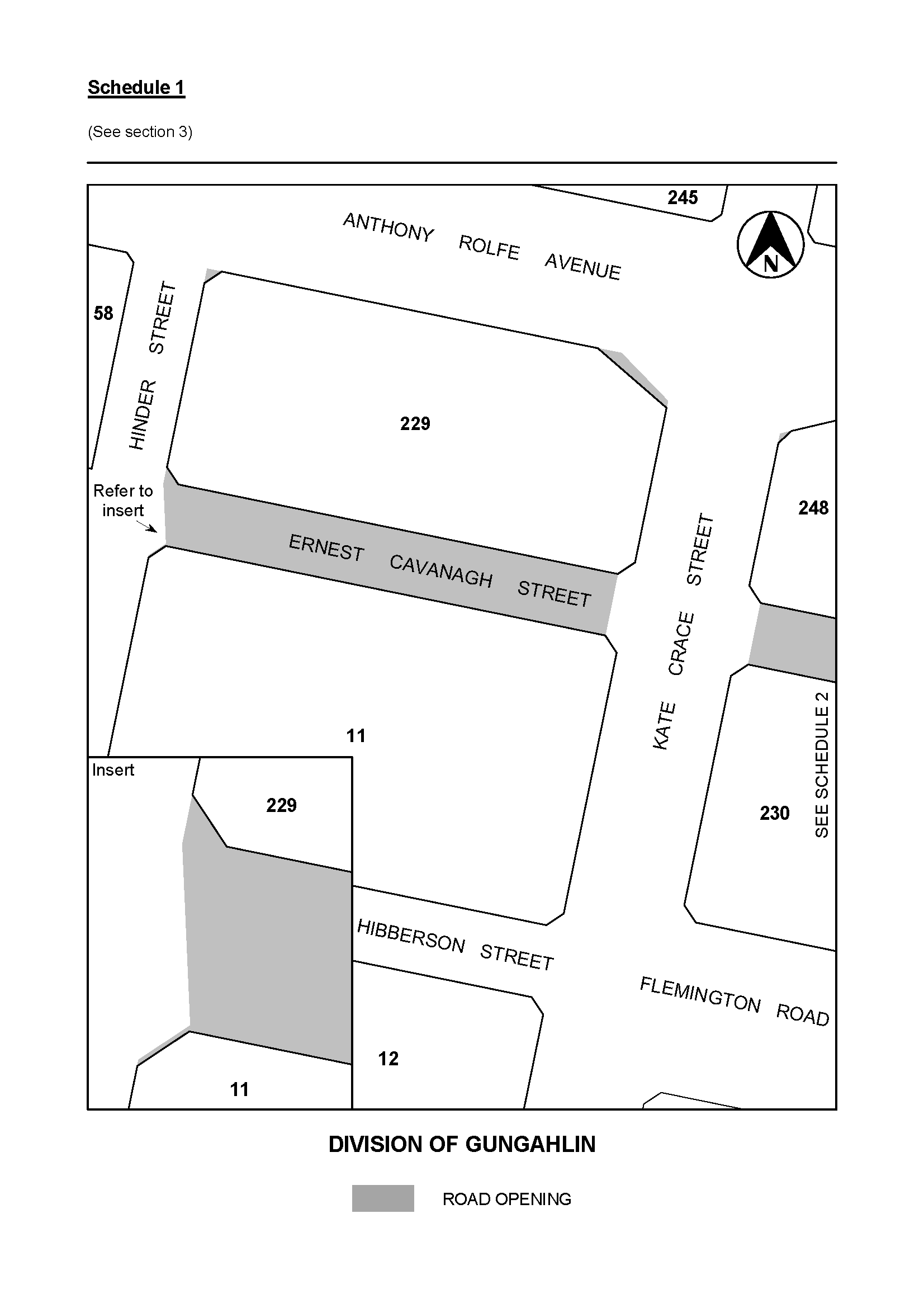 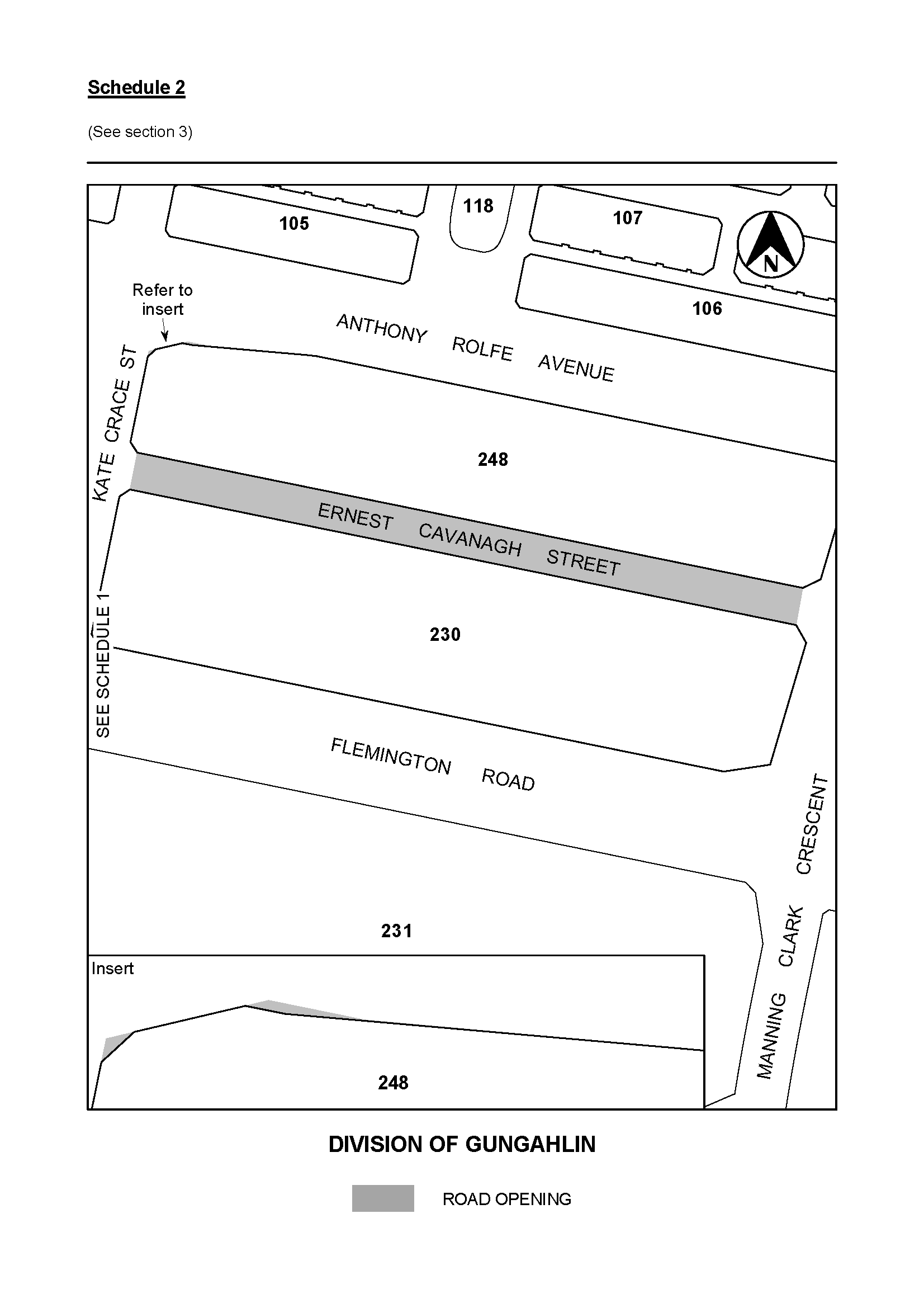 